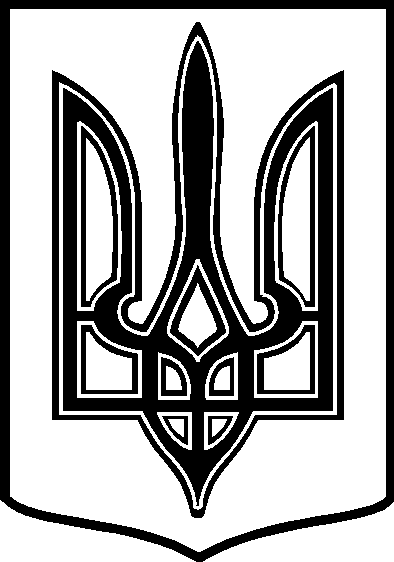 У К Р А Ї Н АТАРТАЦЬКА    СІЛЬСЬКА    РАДАЧЕЧЕЛЬНИЦЬКОГО  РАЙОНУ       ВІННИЦЬКОЇ    ОБЛАСТІ                                                        23  сесія  7 скликанняРІШЕННЯ  20.02.2019                                        с.Тартак                                     № 339 Про передачу безкоштовно у власністьземельних ділянок та затвердженнятехнічної документації  із землеустроющодо встановлення ( відновлення ) меж земельних ділянок в натурі ( на місцевості )для оформлення права власності    Розглянувши технічну документацію із землеустрою щодо встановлення ( відновлення ) меж земельних ділянок в натурі (на місцевості) для оформлення права власності для будівництва і обслуговування жилого будинку,  господарських будівель і споруд  та для ведення особистого селянського господарства сільська рада ВИРІШИЛА:1. Згідно ст. ст. 12, 33, 40, 116, 118, 120, 121 Земельного кодексу України ,  ст.. 16 Закону України «Про державний земельний кадастр» затвердити матеріали технічної документації із землеустрою щодо встановлення(відновлення)  меж земельних ділянок в натурі ( на місцевості ) для оформлення права власності для будівництва і  обслуговування жилого будинку,  господарських будівель і споруд та для ведення особистого селянського господарства громадянину:  Толоконнікову В. М..2. Передати у  власність земельні ділянки громадянину: - Толоконнікову Віктору Миколайовичу - площею  0,3700 га, в т. ч. 0,2500 га (кадастровий номер земельної ділянки 0525086400:01:002:0261 )  для будівництва і обслуговування жилого будинку, господарських  будівель і споруд за адресою:  с.Тартак, вул. Підгаєцького, 26; 0,1200 га (кадастровий номер земельної ділянки 0525086400:01:002:0260)   для ведення особистого селянського господарства за адресою:  с.Тартак, вул. Підгаєцького, 26.3. Землевпорядній службі внести зміни в земельно-облікову  документацію.4. Громадянину Толоконнікову В. М. дотримуватися   вимог   ст.    91 Земельного    кодексу    України.5. Контроль за виконанням даного рішення покласти на постійну комісію з питань охорони  довкілля,  раціонального використання земель та земельних  відносин ( голова  комісії –  П. В. Поліщук ).Сільський голова                                                     Віктор ДЕМЧЕНКО